Free Movie Night for children of all ages is happening November 26th 5pm -8pm @ Gerrardstown Presbyterian Church Fellowship Hall. Bring a sleeping bag and pillow to be cozy while watching the movies. Dinner, snacks and drinks will be provided. Call 304-229-2316 or email gerrardspc@gmail.com for more information.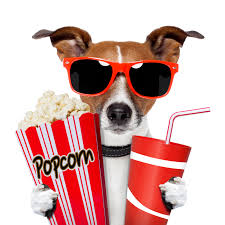 